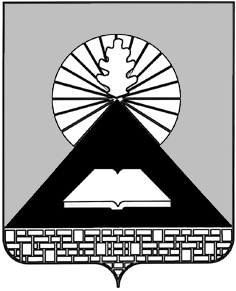 Российская ФедерацияРостовская областьПредседатель городской думы – глава города новошахтинскаПОСТАНОВЛЕНИЕ   1 сентября 2023  года	      					                       №   8О назначении общественных обсужденийпо проекту внесения изменений в правила землепользования                           и застройки муниципального образования «Город Новошахтинск»В соответствии со статьями 5.1, 31, 32 Градостроительного кодекса Российской Федерации, Федеральным законом от 06.10.2003 №131-ФЗ «Об общих принципах организации местного самоуправления в Российской Федерации», руководствуясь Уставом муниципального образования «Город Новошахтинск» и решением Новошахтинской городской Думы от 08.07.2020                   № 158 «Об утверждении Порядка организации и проведения публичных слушаний, общественных обсуждений по вопросам градостроительной деятельности на территории муниципального образования «Город Новошахтинск»ПОСТАНОВЛЯЮ:1. Назначить общественные обсуждения (инициатор общественных обсуждений – Глава Администрации города) по проекту внесения изменений в правила землепользования и застройки муниципального образования «Город Новошахтинск» (далее – проект по внесению изменений в ПЗЗ).2. Общественные обсуждения провести посредством официального сайта Администрации города Новошахтинска в сети Интернет (далее – Сайт) (подраздел «Общественные обсуждения по проекту правил землепользования и застройки  и проектам по внесению в них изменений» подраздела «Общественные обсуждения» раздела «Жителю»), а также посредством подсистемы «Общественное голосование» платформы обратной связи федеральной государственной информационной системы «Единый портал государственных и муниципальных услуг (функций)» (далее – ПОС). 3. Проект по внесению изменений в ПЗЗ подлежит официальному опубликованию и размещению на Сайте и ПОС.4. Установить срок проведения общественных обсуждений со дня опубликования проекта по внесению изменений в ПЗЗ – не более одного месяца, с 04.09.2023 по 25.09.2023.5. Поручить организацию и проведение общественных обсуждений комиссии по подготовке проекта правил землепользования и застройки муниципального образования «Город Новошахтинск» и проектов по внесению в них изменений.6. Настоящее постановление вступает в силу со дня его подписания и подлежит официальному опубликованию и размещению на Сайте (в том числе в подразделе «Общественные обсуждения» раздела «Жителю») и ПОС.7. Контроль за исполнением настоящего постановления оставляю за собой.Председатель городской Думы –глава города Новошахтинска                                                          Ю.В. Ушанев